Б1.В.ОД.15 Мировая экономика и международные экономические отношения (РП)ФЕДЕРАЛЬНОЕ АГЕНТСТВО ЖЕЛЕЗНОДОРОЖНОГО ТРАНСПОРТА Федеральное государственное бюджетное образовательное учреждение высшего образования«Петербургский государственный университет путей сообщения Императора Александра I»(ФГБОУ ВО ПГУПС)Кафедра «Экономическая теория»РАБОЧАЯ ПРОГРАММАдисциплины«Мировая экономика и международные экономические отношения» (Б1.В.ОД.15)для направления38.03.01 «Экономика» по профилю «Экономика предприятий и организаций (транспорт)»Форма обучения – очная, заочная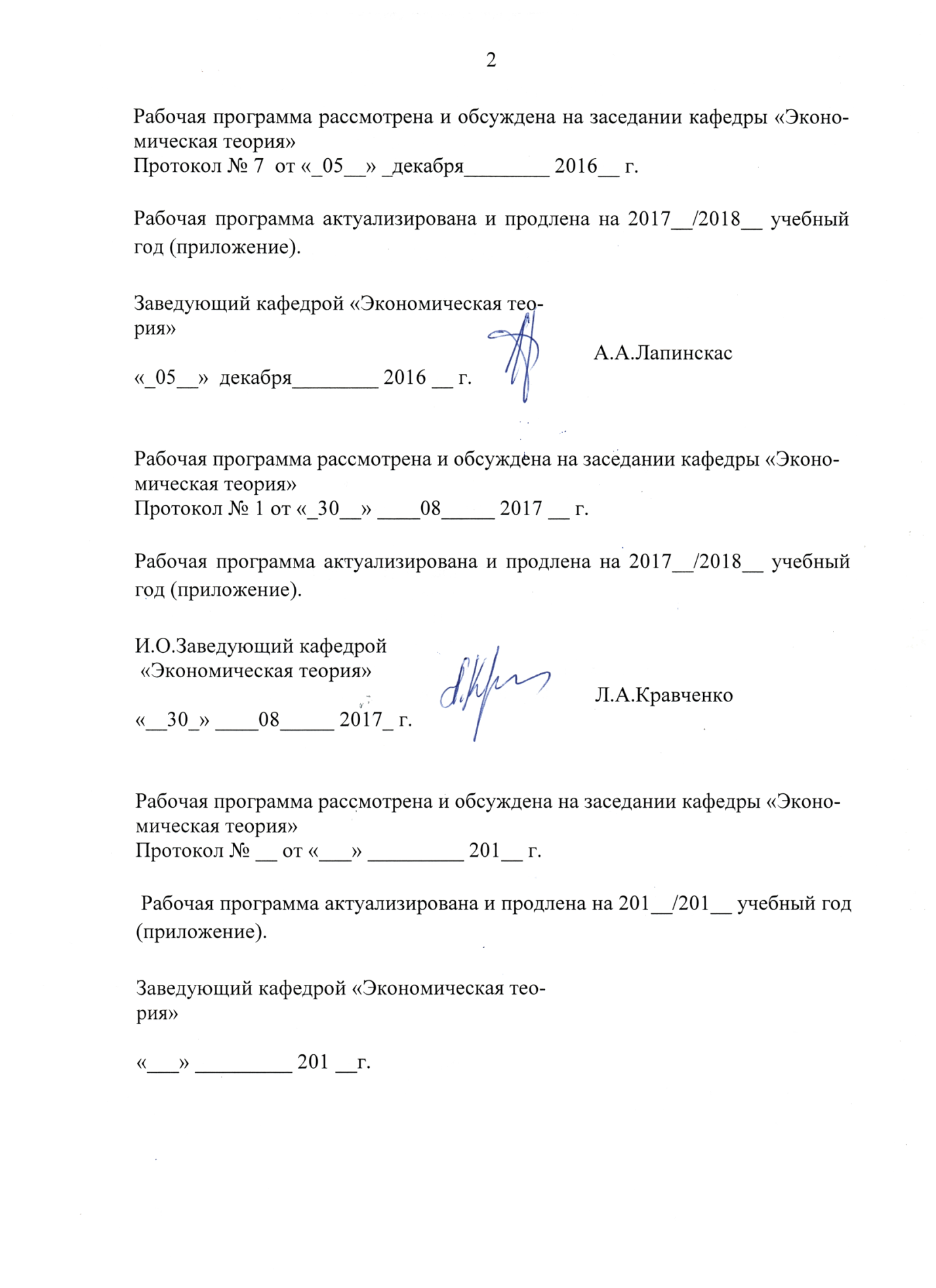 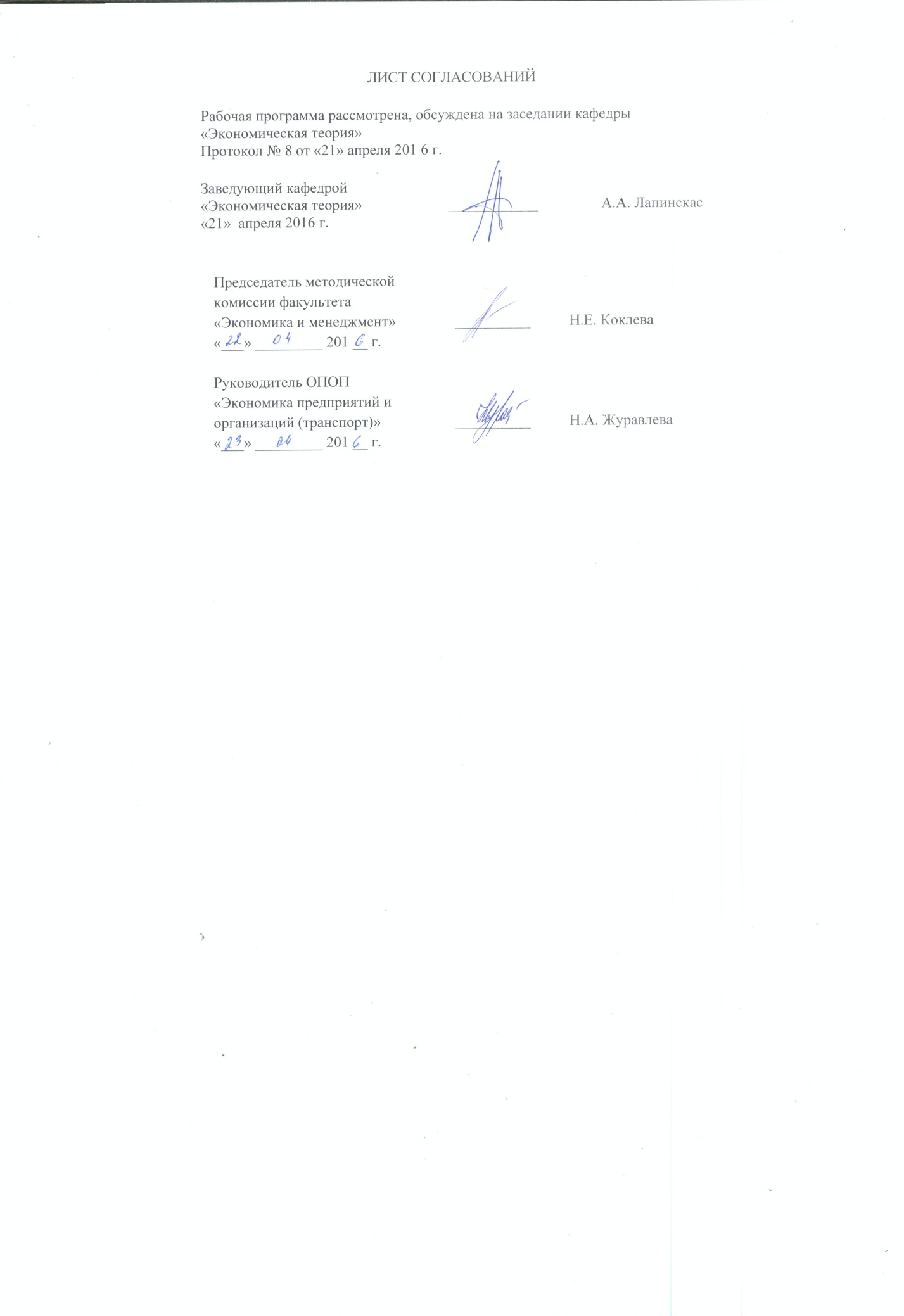 1. Цели и задачи дисциплиныРабочая программа составлена в соответствии с ФГОС ВО, утвержденным «12» ноября 2015 г., приказ № 1327 по направлению 38.03.01. «Экономика», по дисциплине «Мировая экономика и международные экономические отношения».Целью изучения дисциплины является приобретение знаний в области теории и практики функционирования мирового хозяйства.Для достижения поставленной цели решаются следующие задачи:формирование  современного представления о мировой экономике как системе, её содержании, основных понятиях и эволюции;анализ ресурсного и отраслевого потенциала мирового хозяйства, структуры и  тенденций развития международных отношений;выработка навыков исследования влияния изменений в мировом хозяйстве на внутриэкономическое  положение страны и её хозяйственных субъектов.2. Перечень планируемых результатов обучения по дисциплине, соотнесенных с планируемыми результатами освоения основной профессиональной образовательной программыПланируемыми результатами обучения по дисциплине являются: приобретение знаний, умений, навыков.В результате освоения дисциплины обучающийся должен:ЗНАТЬ:теоретические основы развития мировой экономикипрактику функционирования мирового хозяйства и его отдельных секторов.тенденции развития отдельных сегментов мирового рынка, оценивать их и применять в экономической практике.УМЕТЬ:использовать полученные знания в профессиональной деятельности самостоятельно анализировать ситуации в разных секторах мировых рынков.осуществлять мониторинг состояния зон развития мирового хозяйства с целью повышения эффективности профессиональной деятельности.ВЛАДЕТЬ:теоретическими знаниями и экономическим анализом ситуаций, складывающихся в мировом хозяйстве.Приобретенные знания, умения, навыки и/или опыт деятельности, характеризующие формирование компетенций, осваиваемые в данной дисциплине, позволяют решать профессиональные задачи, приведенные в соответствующем перечне по видам профессиональной деятельности в п. 2.4 основной профессиональной образовательной программы (ОПОП).Изучение дисциплины направлено на формирование следующих профессиональных компетенций (ПК), соответствующих виду профессиональной деятельности, на который ориентирована программа бакалавриата:аналитическая, научно-исследовательская деятельность:способностью, используя отечественные и зарубежные источники информации, собрать необходимые данные проанализировать их и подготовить информационный обзор и/или аналитический отчет (ПК-7);Область профессиональной деятельности обучающихся, освоивших данную дисциплину, приведена в п. 2.1 ОПОП.Объекты профессиональной деятельности обучающихся, освоивших данную дисциплину, приведены в п. 2.2 ОПОП.3. Место дисциплины в структуре основной профессиональной образовательной программыДисциплина «Мировая экономика и международные экономические отношения» (Б1.В.ОД.15) относится к вариативной части и является обязательной.4. Объем дисциплины и виды учебной работыДля очной формы обучения: Для заочной формы обучения: 5. Содержание и структура дисциплины5.1 Содержание дисциплины5.2 Разделы дисциплины и виды занятийДля очной формы обучения: Для заочной формы обучения: 6. Перечень учебно-методического обеспечения для самостоятельной работы обучающихся по дисциплине7. Фонд оценочных средств для проведения текущего контроля успеваемости и промежуточной аттестации обучающихся по дисциплинеФонд оценочных средств по дисциплине является неотъемлемой частью рабочей программы и представлен отдельным документом, рассмотренным на заседании кафедры и утвержденным заведующим кафедрой.8. Перечень основной и дополнительной учебной литературы, нормативно-правовой документации и других изданий, необходимых для освоения дисциплины8.1 Перечень основной учебной литературы, необходимой для освоения дисциплиныКороткова, Т.Л. Мировая экономика. Краткий курс для бакалавров [Электронный ресурс] : учебное пособие. — Электрон. дан. — М. : Финансы и статистика, 2014. — 192 с. — Режим доступа: http://e.lanbook.com/books/element.php?pl1_id=69165 Николаева И. П., Шаховская Л. С. под ред. Мировая экономика и международные экономические отношения. —  Москва:  Дашков и К 2014 г.— 244 с. — Электронное издание. —http://ibooks.ru/reading.php?productid=342473Чеботарев Н. Ф. Мировая экономика и международные экономические отношения. —  Москва:  Дашков и К 2014 г.— 352 с. — Электронное издание. — http://ibooks.ru/reading.php?productid=3424728.2 Перечень дополнительной учебной литературы, необходимой для освоения дисциплиныВнешнеэкономическая деятельность: курс лекций/ Автор: Безуглая В.М. http://window.edu.ru/resource/757/64757Мировая экономика. внешнеэкономическая деятельность: учебное пособие/ Авторы: Борисова Л.М., Грошева Т.А., Ермушко Ж.А. http://window.edu.ru/resource/815/74815Гварлиани, Т.Е. Налогообложение и таможенно-тарифное регулирование во внешнеэкономической деятельности [Электронный ресурс] : учебное пособие. — Электрон. дан. — М. : Финансы и статистика, 2007. — 322 с. — Режим доступа: http://e.lanbook.com/books/element.php?pl1_id=53780Организация работы транспорта во внешнеэкономической сфере [Текст] : учебное пособие / А. И. Гончаров, Е. К. Коровяковский, Ю. В. Коровяковская. - Санкт-Петербург : ПГУПС, 2013. - 44 с.8.3 Перечень нормативно-правовой документации, необходимой для освоения дисциплиныПри освоении данной дисциплины нормативно-правовая документация не используется. 8.4 Другие издания, необходимые для освоения дисциплиныПри освоении данной дисциплины другие издания не используются.9. Перечень ресурсов информационно-телекоммуникационной сети «Интернет», необходимых для освоения дисциплиныОрганизация объединенных наций (ООН) [Электронный ресурс].  Режим доступа:  http://www.un.org/ru/Всемирная торговая организация (ВТО) [Электронный ресурс]. Режим доступа: http://www.wto.org. Международный валютный фонд (МВФ)  [Электронный ресурс].  Режим доступа: http://www.imf.org.Международный банк реконструкции и развития (МБРР)      [Электронный ресурс]. Режим доступа: http://www.woldbank.org  Конференция ООН по торговле и развитию (ЮНКТАД). [Электронный ресурс]. Режим доступа: http://www.unctad (ЮНКТАД),         Европейский Союз (ЕС). [Электронный ресурс].  Режим доступа: http:/ www.europa.eu.int   Организация экономического сотрудничества и развития (ОЭСР) [Электронный ресурс]. Режим доступа: http://www.oecd.org Интернет – портал Правительства Российской Федерации [Электронный ресурс]. Режим доступа: http://www.government.ruМинистерство экономического развития Российской Федерации [Электронный ресурс]. Режим доступа: http://www.economy.gov.ruФедеральная служба государственной статистики [Электронный ресурс]. Режим доступа:  http://www.gks.ru/Российская газета -официальное издание для документов Правительства РФ [Электронный ресурс]. Режим доступа: http://www.rg.ruЕженедельник  «Финансовая газета» [Электронный ресурс]. Режим доступа:  http://www.fingazeta.ru/Журнал «Эксперт» [Электронный ресурс]. Режим доступа:  http://www.expert.ru Архив номеров журнала «Мировая экономика и международные отношения. [Электронный ресурс].Режим доступа: http://www.imemo.ru/jour/meimoЭлектронно-библиотечные системы           1.	Электронно-библиотечная система издательства «Лань» [Электронный ресурс]. Режим доступа: http://e.lanbook.com/           2.	Бесплатная электронная библиотека онлайн "Единое окно к образовательным ресурсам" [Электронный ресурс]. Режим доступа: http://window.edu.ru3.	Электронная библиотека экономической и деловой литературы [Электронный ресурс]. Режим доступа: http://www.aup.ru/library/4. Электронная информационно-образовательная среда Петербургского государственного университета путей сообщения Императора Александра I [Электронный ресурс]. Режим доступа:  http://sdo.pgups.ru; 10. Методические указания для обучающихся по освоению дисциплиныПорядок изучения дисциплины следующий:Освоение разделов дисциплины производится в порядке, приведенном в разделе 5 «Содержание и структура дисциплины». Обучающийся должен освоить все разделы дисциплины с помощью учебно-методического обеспечения, приведенного в разделах 6, 8 и 9 рабочей программы. Для формирования компетенций обучающийся должен представить выполненные типовые контрольные задания или иные материалы, необходимые для оценки знаний, умений, навыков  деятельности, предусмотренных текущим контролем (см. фонд оценочных средств по дисциплине).По итогам текущего контроля по дисциплине, обучающийся должен пройти промежуточную аттестацию (см. фонд оценочных средств по дисциплине).11. Перечень информационных технологий, используемых при осуществлении образовательного процесса по дисциплине, включая перечень программного обеспечения и информационных справочных системтехнические средства (персональные компьютеры, проектор, интерактивная доска, акустическая система);методы обучения с использованием информационных технологий (компьютерное тестирование, демонстрация мультимедийных материалов);электронная почта;электронная информационно-образовательная среда Петербургского государственного университета путей сообщения Императора Александра I [Электронный ресурс]. Режим доступа:  http://sdo.pgups.ru; программное обеспечение:        Microsoft Windows 10 v1511/TH2 build 10586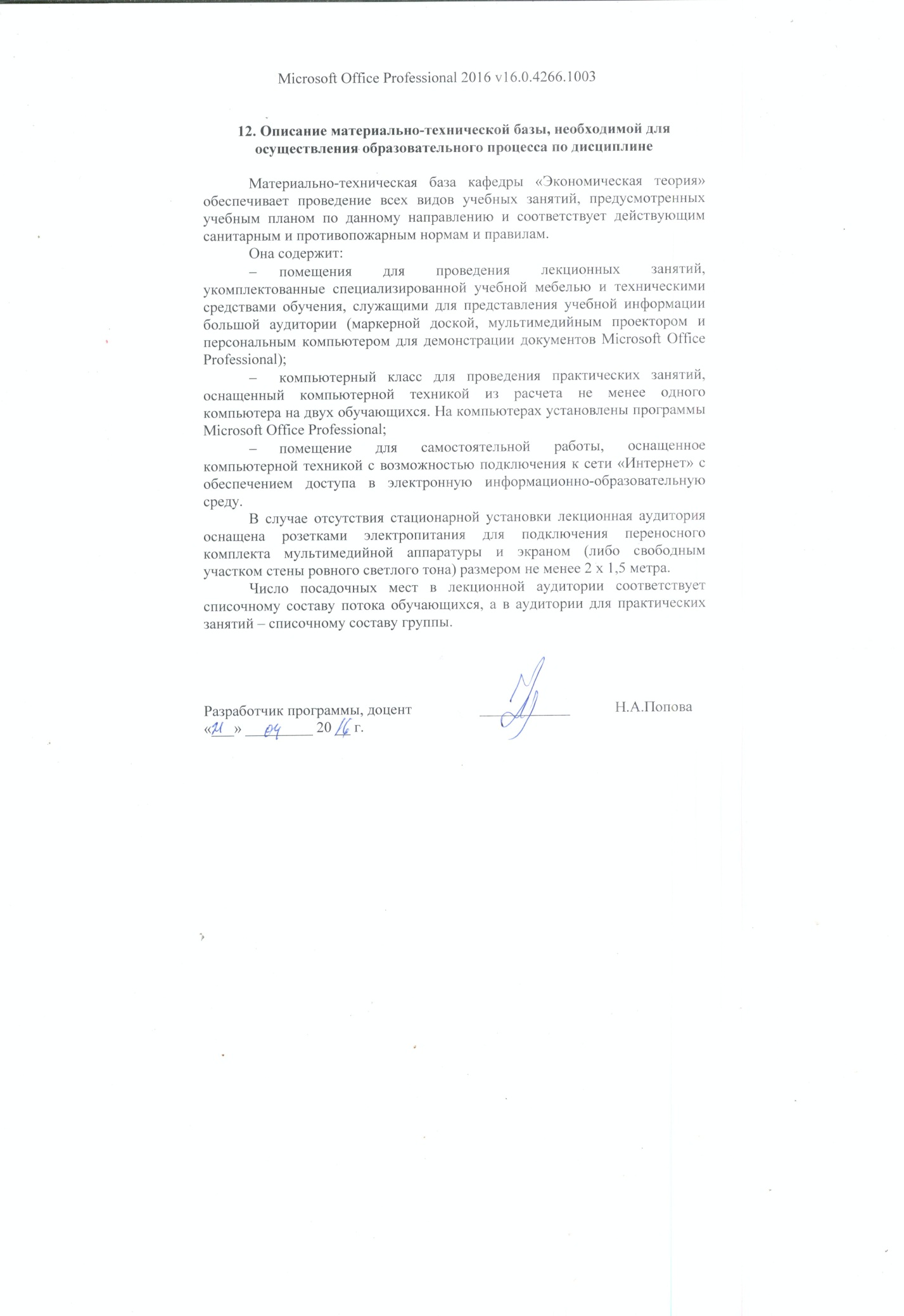 Санкт-Петербург2016Вид учебной работыВсего часовСеместр5Контактная работа (по видам учебных занятий)5454В том числе:лекции (Л)3636практические занятия (ПЗ)1818лабораторные работы (ЛР)Самостоятельная работа (СРС) (всего)5454КонтрольФорма контроля знаний Зачёт   Зачёт  Общая трудоемкость: час / з.е.108 / 3108 / 3Вид учебной работыВсего часовКурс4Контактная работа (по видам учебных занятий)1414В том числе:лекции (Л)88практические занятия (ПЗ)66лабораторные работы (ЛР)00Самостоятельная работа (СРС) (всего)9090Контроль44Форма контроля знаний Зачёт ,  контрольная работа Зачёт ,  контрольная работаОбщая трудоемкость: час / з.е.108 / 3108 / 3№ п/пНаименование раздела дисциплиныСодержание раздела1Эволюция мирового хозяйства Характеристика  этапов  развития мирового хозяйства Понятие мирового хозяйства. Подходы к определению этапов развития мировой экономики. Современный этап и его особенности.  Ресурсы мирового хозяйства и их структура. Природно-ресурсный потенциал. Население и трудовые ресурсы. Отраслевая структура хозяйства мира.. Типология стран мира. Подходы к систематизации.  Критерии классификации стран по уровню социально-экономического развития.  Характеристика подсистем мирового хозяйства. Место России в мировом хозяйстве.2Система международных экономических  отношений.. Понятие «Международные экономические отношения».  Регулирование МЭО и международные  экономические организации. Сущность международного разделения труда (МРТ). Международная специализация и кооперирование производства. Транснациональные корпорации и интернационализация производства. Теории международной торговли. Современное состояние международной торговли.  Торговая политика и методы её реализации. Деятельность международных торговых организаций. Всемирная торговая организация(ВТО). РФ в мировой торговле. Сущность миграции капитала, ее основные формы.  Динамика и современные тенденции развития мирового рынка капиталов. Международные заимствования и кредитование.  Понятие валюты, валютного курса, валютного рынка. Международная валютная система и этапы её развития.Международные финансовые организации.:МВФ и Всемирный банк. Миграция рабочей силы: основные понятия.и  причины. Формы трудовой миграции: их количественная и качественная характеристика. Направления миграции. Особенности  и проблемы современного этапа миграции.   Международное и национальное  регулирование миграционного процесса.3Экономическая интеграция в системе международных экономических отношенийРазвитие интеграционных процессов: причины, цели и типы интеграции Основные  мировые центры региональной экономической интеграцииИнтеграция на постсоветском пространстве.  Место РФ в международных интеграционных процессах. Экономические аспекты глобальных проблем в условиях интеграционных процессов в мире. . Развитие международных транспортных коммуникаций. Сущность и виды международных транспортных перевозок.  Международные транспортные организации и их значение по координации и регулированию транспортного обеспечения мирохозяйственных связей.Россия в мировой транспортной системе№ п/пНаименование раздела дисциплиныЛПЗЛРСРС1Эволюция мирового хозяйства105112Система международных экономических  отношений.. 168273Экономическая интеграция в системе международных экономических отношений10516ИтогоИтого361854№ п/пНаименование раздела дисциплиныЛПЗЛРСРС1Эволюция мирового хозяйства21182Система международных экономических  отношений..43453Экономическая интеграция в системе международных экономических отношений2227ИтогоИтого86090№ п/пНаименование раздела дисциплиныПеречень учебно-методического обеспечения1Эволюция мирового хозяйстваКороткова, Т.Л. Мировая экономика. Краткий курс для бакалавров [Электронный ресурс] : учебное пособие. — Электрон. дан. — М. : Финансы и статистика, 2014. — 192 с. — Режим доступа: http://e.lanbook.com/books/element.php?pl1_id=69165 Николаева И. П., Шаховская Л. С. под ред. Мировая экономика и международные экономические отношения. —  Москва:  Дашков и К 2014 г.— 244 с. — Электронное издание. —http://ibooks.ru/reading.php?productid=342473Чеботарев Н. Ф. Мировая экономика и международные экономические отношения. —  Москва:  Дашков и К 2014 г.— 352 с. — Электронное издание. — http://ibooks.ru/reading.php?productid=3424722Система международных экономических  отношений..Внешнеэкономическая деятельность: курс лекций/ Автор: Безуглая В.М. http://window.edu.ru/resource/757/64757Мировая экономика. внешнеэкономическая деятельность: учебное пособие/ Авторы: Борисова Л.М., Грошева Т.А., Ермушко Ж.А. http://window.edu.ru/resource/815/74815Гварлиани, Т.Е. Налогообложение и таможенно-тарифное регулирование во внешнеэкономической деятельности [Электронный ресурс] : учебное пособие. — Электрон. дан. — М. : Финансы и статистика, 2007. — 322 с. — Режим доступа: http://e.lanbook.com/books/element.php?pl1_id=53780Организация работы транспорта во внешнеэкономической сфере [Текст] : учебное пособие / А. И. Гончаров, Е. К. Коровяковский, Ю. В. Коровяковская. - Санкт-Петербург : ПГУПС,2013 2013. - 44 с.3Экономическая интеграция в системе международных экономических отношенийВнешнеэкономическая деятельность: курс лекций/ Автор: Безуглая В.М. http://window.edu.ru/resource/757/64757Мировая экономика. внешнеэкономическая деятельность: учебное пособие/ Авторы: Борисова Л.М., Грошева Т.А., Ермушко Ж.А. http://window.edu.ru/resource/815/74815Гварлиани, Т.Е. Налогообложение и таможенно-тарифное регулирование во внешнеэкономической деятельности [Электронный ресурс] : учебное пособие. — Электрон. дан. — М. : Финансы и статистика, 2007. — 322 с. — Режим доступа: http://e.lanbook.com/books/element.php?pl1_id=53780Организация работы транспорта во внешнеэкономической сфере [Текст] : учебное пособие / А. И. Гончаров, Е. К. Коровяковский, Ю. В. Коровяковская. - Санкт-Петербург : ПГУПС,2013 2013. - 44 с.